中国人生科学学会学生发展指导专业委员会关于第八届全国高考志愿咨询师岗位能力培训通知各地教育局、高中、职业学校：高考改革进入深水区！2017年6月，中国高考改革试点浙江省已迎来高考新政以来的第一次正式高考！今年更有18个省份实行新的高考政策！至2020年全国的大部分高中学生将面临一大事——取消文理分科、3+X和高考科目选择和考试方式变革、合并录取批次等的重大高考方式化和高中学习方式变化！新的高考政策意味着，从高一开始，学生就要确定自己大专业方向和高中选学选考科目！实行“6选 3 或7选3”的课程选择和“选课制、走班制”等的新的学习内容和形式，而作为重中之重选课的依据将根据学生的学科特长、高考目标专业、人生发展目标等的专业测评数据和内容来确定，而这需要建立在对学生进行专业的生涯教育和成长指导的基础上进行！ 新的政策变化意味着“每个学生都需要个性化的发展指导”，由具备专业指导能力的学生导师引导学生去更多地了解自己、关注社会，科学地规划自己的学业和发展方向。学生发展指导能力将成为初高中阶段教师教育教学的重要核心素养之一！以高考志愿填报为核心的学生发展指导导师将成高中学校的教育功能标配！而从中国目前的高中教育实际情况看，无论从专业的成长导师还是测评工具和课程都极为欠缺！严重制约了学生的发展指导水平！为了帮助全国学校科学有效的指导学生填报高考志愿，帮助学校培养一批合格的高考升学规划师，中国人生科学学会学生发展指导专业委员会、全国高考志愿填报与学生未来发展研究总课题组联合召开第八期“全国高考志愿咨询师岗位能力培训班”，旨在为学校培养和建设专业的高考志愿咨询师队伍，提升学校高校录取质量和考生满意度。主办单位：中国人生科学学会学生发展指导专业委员会    支持单位：中国教育在线势生涯高考志愿填报与学生未来发展研究总课题组全国学校生涯规划教育科研基地项目组烟台日报社、烟台晚报、大小新闻网承办单位：北京成长智慧教育科技有限公司烟台学生发展指导中心一、培训目标1、培养专家型高考升学规划辅导人才，以提供高考升学规划咨询、填报指导等专业服务。2、在学生测评理论和规划的理论指导下，系统掌握高考政策和录取规则，了解全国高校和专业设置，掌握高考志愿填报的技术和高考数据的使用。3、能有效运用测评工具和高考志愿杠杆激发学生学习动力，以学生科学发展为目标指导学生的大学规划，提升高考成绩。4、熟练使用CSCD-学生发展指导云工作平台——帮助老师和学生进行高考志愿填报、高中阶段的3+X选科测评、大学专业目标定位测评、自主招生综合评估、学生生涯发展测评等，解决学生高中选课难、大学专业选择难、高考志愿填报。二、培训特色培训认证：按照国家级高考升学规划师课程体系组织培训，学员学完规定课程并考试合格后，由中国人生科学学会学生发展指导专业委员会颁发全国高中“高考志愿咨询师”岗位能力培训证书。师    资：凝结我国高考志愿研究、大学招生专家、升学规划教育开创者、国际生涯教育大师、国内高考志愿填报优秀从业经验者。实操落地：立足本土国情，引入国际先进学生发展指导技术及教学培训理念。互动式、体验式教学，以真实案例分析巩固所学理论和技法。个人成长：1、获得学业规划，职业生涯规划及高考报考相关知识体系；2、可获得全国高考志愿咨询师岗位能力培训合格证书，有机会签约中国学生发展指导专业委员会的专家库；3、培训考试合格有机会成为学生发展指导专业委员会高考志愿填报服务平台签约咨询师，进行有偿志愿填报咨询服务；4、项目组邀请优秀学员成为总课题组核心专家，在以后的培训会、研讨会等活动中以专家身份出席活动，并获得课酬！5、可参加各类志愿填报、高校招生等活动的资格；6、学校或组织，可以挂牌（由专委会课题组颁发全国高考志愿填报重点科研基地或示范基地的牌匾与科研证书）。三、培训对象：　　教育研究人员，大学和高中教师，心理咨询从业者，职业生涯规划从业者，有志于从事高考志愿填报辅导的人群。　四、培训时间、地点2019年5月25日—27日（24日报到）  地点：烟台注：因培训课程活动以实操为主，所以每期只招生80名学员，额满为止！五、课程大纲第一天主题一 ：以高考升学规划为核心的学生发展指导的意义和价值从生涯发展看学生发展指导高考升学规划师行业发展现状与趋势高考招生考试改革新政解读新高考背景下高考志愿规划的机遇与挑战主题二：高考学生的自我认识与定位生涯与测评技术在自我定位中的应用显性定位与隐性定位的不同作用志愿定向与定位主题三： 如何科学选专业大学专业设置与解读：学科门类、专业分类专业选择的理论依据帮助学生了解专业与职业的关系高考志愿决策与生涯规划模型第二天主题四 ：如何科学选大学中国大学的院校分布与层次类别大学与产业发展及就业的关系985大学、211大学与部分特色大学大学校区、分校与独立学院影响选择院校的若干要素及其策略主题五 ：基于个人发展的学业规划与志愿填报用生涯发展规划引领高考升学规划高考志愿与学科选择及学业目标全国普通高校的招生政策规定提前批次招生：免费师范生/艺术/体育/军事/公安/司法/小语种等特殊批次招生：自主招生、高水平艺术团、高水平运动队正常批次招生：正常批次一二三批、中外合作办学非计划内报考：港澳台、出国留学主题六 ：平行志愿的精准解读及其实战操作平行志愿及录取的基本原理、录取规则平行志愿填报的三个关键区域：冲稳保平行志愿填报的风险及典型案例志愿填报经典案例分析及模拟实战训练主题七：高考升学规划师的职业发展高考升学规划师必备的素质和能力高考志愿咨询业务的市场开拓与运营高考志愿咨询师品牌塑造与价值提升特别提示：第二天晚上7点召项目与产品介绍会第三天主题八：参观烟台学生发展指导中心观摩学生发展指导中心管理工作流程体验学生发展指导工具-高考数据平台、测评工具的使用及科学填报指导主题九：实战辅导训练4—5人小组，各完成1次组内咨询实战练习各完成一份辅导报告高考志愿咨询师知识与技能考核六、考试评价、认证体系评价主要符合二个条件：1、评审专家、与相关导师亲临现场观摩学习过程并给出评价意见。2、现场作业研修。七、专家导师（拟定）李文辉势生涯创始人、中国人生科学学会学生发展指导专委会理事长、全国《生涯规划教育与学生未来发展研究》总课题组负责人、中国学校生涯规划教育网总编、中国首届高中生涯规划教育研讨会活动策划者。刘崇利势生涯核心专家、中国人生科学学会学生发展指导专业委员会理事 ,全国高考志愿填报与学生未来发展研究总课题组核心专家 ,教育部个人教育规划师 、新浪教育高考志愿专家团成员。徐秀琴国家生涯规划师、山东大学创新创业学院学生发展导师,中国人生科学学会学生发展指导专业委员会研究员,全国高考志愿填报与学生未来发展研究总课题组核心专家,烟台日报传媒集团高考志愿填报 首席讲师/咨询师,青岛广播电台教育新观察特聘高考升学专家。为应对全国高考改革，已累计培训超过二百人次的升学指导老师，为全国40多家高中学校提供学生高考志愿填报方向的专业能力培训。为全国多家中学提供过百场生涯规划指导，服务过百名高考生，成功指导过百名学生成功报考985、211心仪大学和专业过百的真实案例。 冯  宁学生发展指导专业委员会高考研究中心 咨询师，青岛新闻网高考志愿填报 咨询师，国家认证生涯规划师，国家心理咨询师，全国生物奥林匹克竞赛优秀辅导教师、市级骨干教师。十几年的高中教学生涯深知高中生学习特点、性格特征及心理变化，擅长从学生的兴趣、性格、能力等方面为考生家庭定制个性化高考报考方案。在大学和专业的选择上有独特见解，熟知平行志愿下高考报考的规则、风险和平行志愿报考的技巧。八、报名事项1. 填写《报名登记表》；2. 学习周期：整个学习包括：提前一周预习——3天集训——训后两周评价考试——发证。总课时约60课时。3. 培训费用：全国统一执行价1980元，食宿自理（每人每天300左右），会务组统一安排。为了更好的学习效果，学员须与课程顾问联系，提前付费预订课程。4.优惠信息：5月5日前报名者为1600元；有高中教师资格证（在职）享受500元优惠。5. 组委会联系方式：联系人：李主任   电  话：010-61354811 15810469859邮  箱：nyltlihai@126.com附件一：学生发展指导专业委员会简介附件二：烟台学生发展指导中心简介附件三：报名表                                          中国人生科学学会                                    学生发展指导专业委员会                                                         2019.4.20附件一中国人生科学学会学生发展指导专业委员会简介中国人生科学学会是中华人民共和国教育部业务主管、民政部注册的国家一级学术社团。　　中国人生科学是我国社会科学领域里的一个崭新学科。它的学术功能是：研究人生现象，揭示人生规律，探索人生理论，指导人生实践。帮助每个人正确认识和设计人生，有效地创造和奉献人生，挖掘人生潜能，造就人生辉煌。人生科学是融合古今中外优秀的伦理道德和哲学思想形成的人生理论和做人科学，是古今人们常做常新，与时俱进，永无终结的一门显学。　　中国人生科学学会正在探讨市场经济条件下，人的生存与发展的种种问题。同时开展人生教育、人生咨询、人生健康、人生创业等与此相关的服务活动。并和有关部门联合举办各种大型有益于文明进步的社会活动。为创建美好人生和和谐社会而不懈努力。中国人生科学学会学生发展指导专业委员会（以下简称学生发展专委员）是中国人生科学学会的直属机构。学生发展专委会的宗旨是为了帮助学生在学生阶段开始思考“为什么发展”、“发展成什么样的人”、“如何发展”、“如何管理发展过程”等问题，帮助学生掌握有效发展的方法，从小养成良好的发展意识与习惯，树立远大理想、信念和价值观，科学规划自己的人生。学生发展专委会的主要职责是以学生不同时期的发展需求为主题，面向学前教育、义务教育、高中阶段教育、高等教育、成人教育等学生成长的各个阶段，针对教育规划、教育技术、教育模式、教育设备、多元课程、学生核心素养、学生综合素质评价、创客教育等各个方面进行理论研究和课题实践。学生发展专委会将面向全国召开与学生发展指导相关的各种论坛、研讨会、培训、课题研究、成果推介等多样化的活动。包括，生涯规划论坛和研讨会、创客教育研讨会、自主学习论坛和研讨会、学校生涯规划师岗位能力培训、高考志愿填报咨询师岗位能力培训、自主学习指导师岗位能力培训、学生发展课题研究、学生发展指导研究成果推介会等活动。学生发展专委会下设秘书处、科研中心、培训中心、课程中心、企业合作中心、国际交流中心等业务部门，力求专业性和协同作用。学生发展专委会真诚期待与全国各大中小学、教育院所、企业、机构等合作，为我国的学生发展教育做出有价值的贡献！附件二烟台学生发展指导中心简介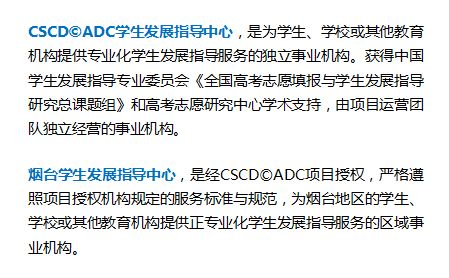 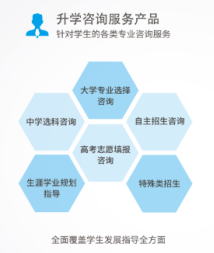 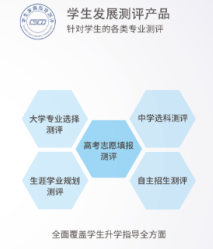 附件三：高考志愿咨询师岗位能力培训报名表单位电话地址邮编带队姓名性别职务电话手机QQ带队邮箱参会教师参会教师参会教师参会教师参会教师参会教师汇款方式单位对公转账汇款：
开户行：中国工商银行北京房山支行良乡分理处 
账  号：0200 3169 0920 0012 149
户  名：北京成长智慧教育科技有限公司单位对公转账汇款：
开户行：中国工商银行北京房山支行良乡分理处 
账  号：0200 3169 0920 0012 149
户  名：北京成长智慧教育科技有限公司单位对公转账汇款：
开户行：中国工商银行北京房山支行良乡分理处 
账  号：0200 3169 0920 0012 149
户  名：北京成长智慧教育科技有限公司单位对公转账汇款：
开户行：中国工商银行北京房山支行良乡分理处 
账  号：0200 3169 0920 0012 149
户  名：北京成长智慧教育科技有限公司单位对公转账汇款：
开户行：中国工商银行北京房山支行良乡分理处 
账  号：0200 3169 0920 0012 149
户  名：北京成长智慧教育科技有限公司单位对公转账汇款：
开户行：中国工商银行北京房山支行良乡分理处 
账  号：0200 3169 0920 0012 149
户  名：北京成长智慧教育科技有限公司单位对公转账汇款：
开户行：中国工商银行北京房山支行良乡分理处 
账  号：0200 3169 0920 0012 149
户  名：北京成长智慧教育科技有限公司住宿要求会议地点：烟台若预定酒店，请注明：入住时间           入住天数         预定间数         （预定双人间□,单人间□，可否合住□）会议地点：烟台若预定酒店，请注明：入住时间           入住天数         预定间数         （预定双人间□,单人间□，可否合住□）会议地点：烟台若预定酒店，请注明：入住时间           入住天数         预定间数         （预定双人间□,单人间□，可否合住□）会议地点：烟台若预定酒店，请注明：入住时间           入住天数         预定间数         （预定双人间□,单人间□，可否合住□）会议地点：烟台若预定酒店，请注明：入住时间           入住天数         预定间数         （预定双人间□,单人间□，可否合住□）会议地点：烟台若预定酒店，请注明：入住时间           入住天数         预定间数         （预定双人间□,单人间□，可否合住□）会议地点：烟台若预定酒店，请注明：入住时间           入住天数         预定间数         （预定双人间□,单人间□，可否合住□）单位意见我单位同意选派以上  位老师参加   月   日   高考志愿咨询师岗位能力培训                                       单位盖章 年   月   日             我单位同意选派以上  位老师参加   月   日   高考志愿咨询师岗位能力培训                                       单位盖章 年   月   日             我单位同意选派以上  位老师参加   月   日   高考志愿咨询师岗位能力培训                                       单位盖章 年   月   日             我单位同意选派以上  位老师参加   月   日   高考志愿咨询师岗位能力培训                                       单位盖章 年   月   日             我单位同意选派以上  位老师参加   月   日   高考志愿咨询师岗位能力培训                                       单位盖章 年   月   日             我单位同意选派以上  位老师参加   月   日   高考志愿咨询师岗位能力培训                                       单位盖章 年   月   日             我单位同意选派以上  位老师参加   月   日   高考志愿咨询师岗位能力培训                                       单位盖章 年   月   日             